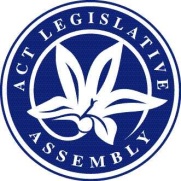 LEGISLATIVE ASSEMBLY FOR THE2016MINUTES OF PROCEEDINGSNo 2Tuesday, 13 December 2016	1	The Assembly met at 10 am, pursuant to adjournment.  The Speaker (Ms Burch) took the Chair and made a formal recognition that the Assembly was meeting on the lands of the traditional custodians.  The Speaker asked Members to stand in silence and pray or reflect on their responsibilities to the people of the Australian Capital Territory.	2	Absence of ClerkThe Speaker informed the Assembly, that due to the absence of the Clerk at a CPA Conference, the Deputy Clerk will act as Clerk for this sitting week.	3	E-PETITION AND MINISTERIAL RESPONSESE-PetitionThe Clerk announced that the following Member had lodged an e-petition for presentation:Mr Rattenbury, from 222 residents, requesting that the Assembly legislate for safe and adequate access to cannabis medicines (Pet 1-16).Ministerial responsesThe Clerk announced that the following responses to petitions had been lodged:Mr Gentleman (Minister for Planning and Land Management), dated 18 August 2016—Further response to petition No 6-16, lodged by Mr Corbell on 3 August 2016, concerning the rezoning of Mr Fluffy houses in Bragg Street, Hackett.Ms Fitzharris (Minister for Transport and City Services), dated 1 September 2016—Response to petition No 5-16, lodged by Mrs Dunne on 2 August 2016, concerning the upgrade of playground facilities on the corner of Knaggs Crescent and Birrell Street, Page.Ms Fitzharris (Minister for Health), dated 8 November 2016—Response to petition No 8-16, lodged by Mrs Dunne on 11 August 2016, concerning the repeal of provisions of the Health (Patient Privacy) Amendment Act 2015 relating to the banning of pro-life actions in designated areas.Mr Ramsay (Minister for the Arts and Community Events), undated—Response to petitions Nos 4-16 and 7-16, lodged by Dr Bourke on 11 August 2016, concerning funding for the Belconnen Arts Centre.	4	ASSISTANT SPEAKERSThe Speaker informed the Assembly that, pursuant to standing order 8, she had nominated Ms Cody, Ms Lee and Mr Steel as Assistant Speakers and presented the warrant of nomination:Pursuant to the provisions of standing order 8, I nominate Ms Cody, Ms Lee and Mr Steel to act as Assistant Speakers.Given under my hand on 21 November 2016.Joy Burch MLASpeaker21 November 2016	5	Administration and Procedure—Standing Committee—REPORT 1—Review of standing orders for the Ninth Assembly—report adoptedMs Burch (Chair) presented the following report:Administration and Procedure—Standing Committee—Report 1—Review of standing orders for the Ninth Assembly, dated 5 December 2016, together with a copy of the extracts of the relevant minutes of proceedings.Ms Cheyne moved—That the report be adopted.Question—put and passed.	6	LEAVE OF ABSENCE TO MEMBERsMr Coe (Leader of the Opposition) moved—That leave of absence be granted to Mrs Dunne, Ms Lawder and Mr Wall for this sitting week to attend the CPA annual conference.Question—put and passed.	7	ADMINISTRATION AND PROCEDURE—Standing Committee—MembershipMr Coe (Leader of the Opposition), pursuant to standing order 223, moved—That, notwithstanding the provisions of standing order 16, Mr Wall be discharged from the Standing Committee on Administration and Procedure for today and that Mr Coe be appointed in his place.Question—put and passed. 	8	INAUGURAL SPEECHESMr Parton, Mrs Kikkert, Ms Cheyne and Mr Ramsay, by leave, made their inaugural speeches.	9	STANDING COMMITTEES—ESTABLISHMENTMr Gentleman (Manager of Government Business), by leave, moved—That:The following general purpose standing committees be established and each committee inquire into and report on matters referred to it by the Assembly or matters that are considered by the committee to be of concern to the community:a Standing Committee on Education, Employment and Youth Affairs to examine matters related to early childhood education and care, primary, secondary, post secondary and tertiary education, non-government education; industrial relations and work safety; and youth services;a Standing Committee on Health, Ageing and Community Services to examine matters related to hospitals, community and public health, mental health, health promotion and disease prevention, disability matters, drug and substance misuse, targeted health programs and community services, including services for older persons and women, families, housing, poverty, and multicultural and indigenous affairs;a Standing Committee on Environment and Transport and City Services to examine matters related to city and transport services, public infrastructure, heritage, and sport and recreation and matters related to all aspects of climate change policy and programs, water and energy policy and programs, provision of water and energy services, conservation, environment and ecological sustainability;a Standing Committee on Justice and Community Safety to perform a legislative scrutiny role and examine matters related to community and individual rights, consumer rights, courts, police and emergency services, corrections including a prison, administrative law, civil liberties and human rights, censorship, company law, law and order, criminal law, consumer affairs and regulatory services;a Standing Committee on Public Accounts to:examine:the accounts of the receipts and expenditure of the Australian Capital Territory and its authorities; andall reports of the Auditor-General which have been presented to the Assembly;report to the Assembly any items or matters in those accounts, statements and reports, or any circumstances connected with them, to which the Committee is of the opinion that the attention of the Assembly should be directed; andinquire into any question in connection with the public accounts which is referred to it by the Assembly and to report to the Assembly on that question;a Standing Committee on Planning and Urban Renewal to examine matters relating to planning, land management, the planning process, amendments to the Territory Plan, consultation requirements, design and sustainability outcomes including energy performance and policy matters to support a range of housing options; anda Standing Committee on Economic Development and Tourism to examine matters relating to economic and business development, small business, tourism, market and regulatory reform, public sector management, taxation and revenue, procurement, regional development, international trade, skills development and employment creation, and technology, arts and culture.The Standing Committee on Justice and Community Safety when performing its legislative scrutiny role shall:consider whether any instrument of a legislative nature made under an Act which is subject to disallowance and/or disapproval by the Assembly (including a regulation, rule or by-law):is in accord with the general objects of the Act under which it is made;unduly trespasses on rights previously established by law;makes rights, liberties and/or obligations unduly dependent upon non-reviewable decisions; orcontains matter which in the opinion of the Committee should properly be dealt with in an Act of the Legislative Assembly;consider whether any explanatory statement or explanatory memorandum associated with legislation and any regulatory impact statement meets the technical or stylistic standards expected by the Committee;consider whether the clauses of bills (and amendments proposed by the Government to its own bills) introduced into the Assembly:unduly trespass on personal rights and liberties;make rights, liberties and/or obligations unduly dependent upon insufficiently defined administrative powers;make rights, liberties and/or obligations unduly dependent upon non-reviewable decisions;inappropriately delegate legislative powers; orinsufficiently subject the exercise of legislative power to parliamentary scrutiny;report to the Legislative Assembly about human rights issues raised by bills presented to the Assembly pursuant to section 38 of the Human Rights Act 2004; andreport to the Assembly on these or any related matter and if the Assembly is not sitting when the Committee is ready to report on bills and subordinate legislation, the Committee may send its report to the Speaker, or, in the absence of the Speaker, to the Deputy Speaker, who is authorised to give directions for its printing, publication and circulation.If the Assembly is not sitting when the Standing Committee on Planning and Urban Renewal has completed consideration of a report on draft plan variations referred pursuant to section 73 of the Planning and Development Act 2007 or draft plans of management referred pursuant to section 326 of the Planning and Development Act 2007 the Committee may send its report to the Speaker, or, in the absence of the Speaker, to the Deputy Speaker, who is authorised to give directions for its printing, publication and circulation.Each general purpose committee shall consist of the following number of members, composed as follows:the Standing Committee on Education, Employment and Youth Affairs:two members to be nominated by the Government;two members to be nominated by the Opposition; andthe Chair shall be a Government member;the Standing Committee on Health, Ageing and Community Services:two members to be nominated by the Government;two members to be nominated by the Opposition;one member to be nominated by the Crossbench; andthe Chair shall be a Government member;the Standing Committee on Environment and Transport and City Services:two members to be nominated by the Government;two members to be nominated by the Opposition; andthe Chair shall be a Government member;the Standing Committee on Justice and Community Safety:two members to be nominated by the Opposition;two members to be nominated by the Government; andthe Chair shall be an Opposition member;the Standing Committee on Public Accounts:two members to be nominated by the Opposition;two members to be nominated by the Government; andthe Chair shall be an Opposition Member;the Standing Committee on Economic Development and Tourism:two members to be nominated by the Opposition;two members to be nominated by the Government; andthe Chair shall be an Opposition member; andthe Standing Committee on Planning and Urban Renewal:two members to be nominated by the Government;two members to be nominated by the Opposition; one member to be nominated by the Crossbench; andthe Chair shall be a Crossbench member.In addition, the membership of the Standing Committee on Administration and Procedure, established under standing order 16, be composed of:the Speaker, as Chair;the Government whip;the Opposition whip; anda representative of the Crossbench (or if a single party, the whip of that party).Each committee shall have power to consider and make use of the evidence and records of the relevant standing committee appointed during the previous Assembly.Each committee be provided with necessary staff, facilities and resources.The foregoing provisions of this resolution, so far as they are inconsistent with the standing orders, have effect notwithstanding anything contained in the standing orders.Nominations for membership of these committees be notified in writing to the Speaker within two hours following conclusion of the debate on the matter.Question—put and passed.	10	MINISTERIAL ARRANGEMENTSMr Barr (Chief Minister) informed the Assembly of the absence of Mr Ramsay (Attorney-General) and advised the Assembly that questions without notice normally directed to the Attorney-General could be directed to Mr Barr.	11	QUESTIONSQuestions without notice were asked.	12	Questions on notice procedures—STATEMENT BY SPEAKERThe Speaker made a statement concerning new procedures for the lodgement and publication of questions on notice in the 9th Assembly.	13	DEATH OF the Speaker of the Parliament of Kiribati, the Honourable Teatao Teannaki—STATEMENT OF CONDOLENCE by Speaker—PaperThe Speaker informed Members of the recent death of the Speaker of the Parliament of Kiribati, the Honourable Teatao Teannaki, a long-term servant of the people of Kiribati, and presented the following paper:Death of the Hon Teatao Teannaki, Speaker of the Parliament of Kiribati—Copy of letter from the Speaker to the Clerk of the Kiribati Parliament, dated 14 October 2016.	14	PRESENTATION OF PAPERsThe Speaker presented the following papers:Auditor-General Act, pursuant to subsection 17(5)—Auditor-General’s Reports Nos—9/2016—Commissioner for International Engagement—position creation and appointment process, dated 30 November 2016.10/2016—2015-16 Financial Audits—Audit Reports, dated 7 December 2016.Climate Change and Greenhouse Gas Reduction Act, pursuant to subsection 19(4)—Annual report 2015-16—ACT Climate Change Council, dated September 2016, together with a statement from the Minister for the Environment and Climate Change responding to the advice/recommendations made in the Report.Government Agencies (Campaign Advertising) Act, pursuant to subsection 20(2)—Independent Reviewer—Reports prepared by Professor Dennis Pearce for the periods—1 January to 30 June 2016, dated 28 September 2016.1 July to 8 September 2016, dated 28 September 2016.Water Resources Act, pursuant to subsection 67D(4)—Annual report 2015-16—ACT and Region Catchment Management Coordination Group.Ethics and Integrity Adviser for Members of the Legislative Assembly for the Australian Capital Territory, pursuant to Continuing Resolution 6A of the Assembly of 10 April 2008, as amended 21 August 2008—Report for the period 1 July 2015 to 30 June 2016, dated 3 September 2016.Annual Reports (Government Agencies) Act, pursuant to section 15—Annual reports 2015-2016 for the following:ACT Auditor-General—Report No 8/2016, dated 5 October 2016ACT Electoral Commission, dated 12 September 2016.ACT Ombudsman, dated 4 October 2016.Office of the Legislative Assembly, dated October 2016.Estimates 2016-2017—Select Committee—Copy of letter from the Chief Minister to Mr Hanson, dated 5 September 2016, concerning a possible board of inquiry into the Mr Fluffy insulation program in response to a question raised during the 2016-2017 Estimates hearings.	15	PRESENTATION OF PAPERSMr Barr (Chief Minister) presented the following papers:Special Gazette No S5, Tuesday, 1 November, 2016, incorporating:Administrative Arrangements 2016 (No 4)—Notifiable Instrument NI2016-608, dated 1 November 2016.Australian Capital Territory (Self-Government) Ministerial Appointment 2016 (No 3)—Notifiable Instrument NI2016-609, dated 1 November 2016.Parliamentary Agreement for the 9th Legislative Assembly for the Australian Capital Territory—Agreement between Mr Andrew Barr MLA, Leader of the Australian Labor Party, ACT Branch,  Mr Shane Rattenbury MLA, ACT Greens Member for Kurrajong, and Ms Caroline Le Couteur MLA, ACT Greens Member for Murrumbidgee.Annual Reports (Government Agencies) Act, pursuant to section 13—Annual Reports 2015-2016—Chief Minister, Treasury and Economic Development Directorate (4 volumes), dated 30 September 2016.ACT Public Service—State of the Service Report (incorporating the Commissioner for Public Administration, ACT Public Service Workforce profile and ACT Public Sector profile).Public Sector Management Act, pursuant to sections 31A and 79—Copies of executive contracts or instruments—Long-term contracts:Brendan McAvoy, dated 27 July and 3 August 2016.Denise Lamb, dated 19 July 2016.Mary Toohey, dated 18 August 2016.Stephen Bygrave, dated 3 August 2016.Stephen Sancbergs, dated 9 August 2016.Short-term contracts:Andrew Pederson, dated 8 and 9 August 2016.Catherina O’Leary, dated 7 and 11 August 2016.Cheryl Harkins, dated 22 and 23 August 2016.Chris Bone, dated 15 and 18 August 2016.Darren Smith, dated 26 and 30 August 2016.David Pryce, dated 3 and 4 August 2016.Dominic Lane, dated 2 and 3 August 2016.Ian Hill, dated 1 and 3 August 2016.Jarrad Nuss, dated 22 and 23 August 2016.Julie Nolan, dated 9 August 2016.Luke Jansen, dated 2 and 3 August 2016.Mark Brown, dated 2 and 3 August 2016.Nic Manikis, dated 3 and 9 August 2016.Philip Canham, dated 2 and 3 August 2016.Simon Tennent, dated 15 and 18 August 2016.Stephen Edwards, dated 25 and 26 August 2016.Trevor Vivian, dated 29 July and 3 August 2016.Vanessa Brady, dated 15 and 18 August 2016.Yu-Lan Chan, dated 28 July and 3 August 2016.Contract variations:Anne Glover, dated 9 August 2016.Bernadette Mitcherson, dated 5 and 9 August 2016.David Matthews, dated 28 and 30 August 2016.David Pryce, dated 12 August 2016.Dominic Lane, dated 12 and 15 August 2016.Dominic Lane, dated 15 and 18 August 2016.Donald Taylor, dated 26 and 30 August 2016.Geoffrey Rutledge, dated 12 and 15 August 2016.Grant Kennealy, dated 5 and 9 August 2016.Karen Wilden, dated 18 and 23 August 2016.Kathleen Goth, dated 4 and 9 August 2016.Louise Gilding, dated 8 and 9 August 2016.Margaret Lee, dated 12 and 15 August 2016.Mark Brown, dated 11 August 2016.Mark Brown, dated 15 and 18 August 2016.Michelle Wicks, dated 29 July and 3 August 2016.Nic Manikis, dated 22 and 23 August 2016.Nicole Masters, dated 27 July and 3 August 2016.Nicole Moore, dated 5 and 9 August 2016.Nicole Moore, dated 22 and 23 August 2016.Paul Rushton, dated 26 and 30 August 2016.Philip Canham, dated 11 August 2016.Philip Canham, dated 15 and 18 August 2016.Samuel Engele, dated 2 and 3 August 2016.Tracey Allen, dated 2 and 3 August 2016.Tracey Stewart, dated 28 July and 3 August 2016.Public Accounts—Standing Committee—Eighth Assembly—Report 33—Review of Selected Auditor-General’s Reports—Government response.	16	Presentation of papersMr Barr (Treasurer) presented the following papers:Annual Reports (Government Agencies) Act, pursuant to section 13—Annual Reports 2015-2016—Australian Capital Territory Insurance Authority, dated 6 October 2016.Icon Water Limited, dated 7 September 2016.Independent Competition and Regulatory Commission—Report 6 of 2016, dated 4 October 2016, including corrigendum, dated 25 October 2016.Financial Management Act, pursuant to—Section 25—Consolidated Annual Financial Statements, including audit opinion—2015-2016 financial year, dated 29 September 2016.Section 26—Consolidated Financial Report—Financial quarter ending 30 September 2016, including financial instruments signed during the quarter.Auditor-General’s Act, pursuant to subsection 21(2)—Auditor-General’s Report—No 6/2016—Management and administration of credit cards by ACT Government entities—Government response.Public Accounts—Standing Committee—Eighth Assembly—Report 32—Review of Auditor-General’s Report No 6 of 2015: Bulk Water Alliance—Government response.Territory-owned Corporations Act, pursuant to subsection 9(2)—Notification of voting shareholders—Icon Water Limited, dated 1 December 2016.	17	Presentation of paperMs Berry (Minister for Education and Early Childhood Development) presented the following paper:Annual Reports (Government Agencies) Act, pursuant to section 13—Annual Reports 2015-2016—Education Directorate, dated 4 October 2016.	18	Presentation of papersMs Berry (Minister for Housing and Suburban Development) presented the following papers:Annual Reports (Government Agencies) Act, pursuant to section 13—Annual Reports 2015-2016—Community Services Directorate, dated 21 September 2016.Land Development Agency, dated 23 September 2016.Official Visitor Act, pursuant to section 17—Annual report 2015-16—Official Visitor (Homelessness Services).	19	Presentation of papersMr Gentleman (Minister for Police and Emergency Services) presented the following papers:Annual Reports (Government Agencies) Act, pursuant to section 13—Annual Report 2015-2016—ACT Policing, dated 6 October 2016, in accordance with the Policing Arrangement between the Commonwealth and the Australian Capital Territory Governments.Crimes (Controlled Operations) Act, pursuant to subsection 28(9)—Annual Report 2015-2016—ACT Policing Controlled Operations, dated 6 October 2016.Crimes (Surveillance Devices) Act, pursuant to subsection 38(4)—Annual Report 2015-2016—ACT Policing Surveillance Devices, dated 6 October 2016.Auditor-General’s Act, pursuant to subsection 21(2)—Auditor-General’s Report—No 3/2016—ACT Policing Arrangement—Government response.	20	Presentation of papersMs Fitzharris (Minister for Health) presented the following papers:Annual Reports (Government Agencies) Act, pursuant to section 13—Annual Report 2015-2016—Health Directorate, dated 5 October 2016.Health (National Health Funding Pool and Administration) Act, pursuant to subsection 25(4)—Administrator of the National Health Funding Pool—Annual report 2015-2016, dated 19 October 2016.National Health Funding Body—Annual report 2015-2016, dated 19 October 2016.National Health Practitioner Ombudsman and Privacy Commissioner—Annual report 2015-16.Australian Health Practitioner Regulation Agency—Annual report 2015/16.	21	Presentation of paperSMs Fitzharris (Minister for Transport and City Services) presented the following papers:Annual Reports (Government Agencies) Act, pursuant to section 13—Annual Reports 2015-2016—Capital Metro Agency, dated 6 October 2016.Territory and Municipal Services Directorate (2 volumes), including the ACT Public Cemeteries Authority, dated 6 October 2016.Auditor-General Act, pursuant to subsection 21(2)—Auditor-General’s Report No 5/2016—Initiation of the Light Rail Project—Government response.	22	Presentation of paperMs Fitzharris (Minister for Higher Education, Training and Research) presented the following paper:Annual Reports (Government Agencies) Act, pursuant to section 13—Annual Report 2015-2016—ACT Building and Construction Industry Training Fund Authority, dated 15 September 2016.	23	Presentation of papersMr Gentleman (Minister for the Environment and Heritage) presented the following papers:Annual Reports (Government Agencies) Act, pursuant to section 13—Annual Report 2015-2016—Environment and Planning Directorate, dated 13 September 2016.National Environment Protection Council Act, pursuant to subsection 23(3)—National Environment Protection Council—Annual report 2014-2015.	24	Public Accounts—Standing Committee—EIGHTH ASSEMBLY—REPORT 31—Review of Auditor-General’s Report No 3 of 2015: Restoration of the Lower Cotter Catchment—GOVERNMENT RESPONSE—STATEMENT BY MINISTERMr Gentleman (Minister for the Environment and Heritage) presented the following paper:Public Accounts—Standing Committee—Eighth Assembly—Report 31—Review of Auditor-General’s Report No 3 of 2015: Restoration of the Lower Cotter Catchment—Government response—and, by leave, made a statement in relation to the paper.	25	Presentation of papersMr Gentleman (Minister for Planning and Land Management) presented the following papers:Loose Fill Asbestos Insulation Eradication Scheme—Update on the ACT Government response—Quarterly reports—1 April to 30 June 2016.1 June to 30 September 2016.Planning and Development Act, pursuant to subsection 242(2)—Schedule of Leases Granted—1 July to 30 September 2016.Public Accounts—Standing Committee—Eighth Assembly—Report 33—Review of Selected Auditor-General’s Reports—Update on action under Recommendation 5.	26	Presentation of paperMs Stephen-Smith (Minister for Disability, Children and Youth) presented the following paper:Official Visitor Act, pursuant to section 17—Annual report 2015-16—Official Visitor (Children and Young People).	27	Presentation of paperMs Stephen-Smith (Minister for Workplace Safety and Industrial Relations) presented the following paper:Annual Reports (Government Agencies) Act, pursuant to section 13—Annual Report 2015-2016—Long Service Leave Authority, dated 14 September 2016.	28	Presentation of papersMr Gentleman (Manager of Government Business), on behalf of Minister Ramsay, presented the following papers:Annual Reports (Government Agencies) Act, pursuant to section 13—Annual Reports 2015-2016—ACT Gambling and Racing Commission, dated 20 September 2016.Cultural Facilities Corporation, dated 4 October 2016.Director of Public Prosecutions, dated 6 October 2016.Justice and Community Safety Directorate, dated 6 October 2016.Legal Aid Commission (ACT), dated 15 September 2016.Public Trustee and Guardian, dated 1 August 2016.Crimes (Assumed Identities) Act, pursuant to subsection 38(4)—Assumed Identities Annual Report 2015-16, dated 29 September 2016.Civil Law (Wrongs) Act, pursuant to subsection 4.56(3), Schedule 4—Professional Standards Councils—Annual report 2015-16.ACT Criminal Justice—Statistical Profile 2016—September quarter.Gaming Machine Act, pursuant to section 168—Community contributions made by gaming machine licensees—Report by the ACT Gambling and Racing Commission—1 July 2015 to 30 June 2016, dated 24 October 2016.	29	Presentation of papersMr Gentleman (Manager of Government Business), on behalf of Minister Rattenbury, presented the following papers:Annual Reports (Government Agencies) Act, pursuant to section 13—Annual Reports 2015-2016—ACT Human Rights Commission, dated 31 October 2016.Commissioner for Sustainability and the Environment, dated 23 August 2016.Public Advocate of the ACT.Victim Support ACT, dated 20 September and 28 November 2016.Climate Change and Greenhouse Gas Reduction Act, pursuant to subsection 15(3)—Minister’s annual report 2015-16.Office of the National Rail Safety Regulator—Annual report 2015-2016.	30	PRESENTATION OF PAPERSMr Gentleman (Manager of Government Business) presented the following papers:Subordinate legislation (including explanatory statements unless otherwise stated)Legislation Act, pursuant to section 64—Court Procedures Act—Court Procedures Amendment Rules 2016 (No 2)—Subordinate Law SL2016-31 (LR, 3 November 2016).Freedom of Information Act—Freedom of Information Amendment Regulation 2016 (No 2)—Subordinate Law SL2016-32 (LR, 9 November 2016).Legislative Assembly (Members’ Staff) Act—Legislative Assembly (Members’ Staff) Members’ Hiring Arrangements Approval 2016 (No 1)—Disallowable Instrument DI2016-275 (LR, 4 November 2016).Legislative Assembly (Members’ Staff) Members’ Salary Cap Determination 2016 (No 2)—Disallowable Instrument DI2016-280 (LR, 21 November 2016).Legislative Assembly (Members’ Staff) Office-holders’ Hiring Arrangements Approval 2016 (No 1)—Disallowable Instrument DI2016-274 (LR, 4 November 2016).Legislative Assembly (Members’ Staff) Variable Terms of Employment of Ministerial Staff Determination 2016 (No 1)—Disallowable Instrument DI2016-276 (LR, 4 November 2016).Legislative Assembly (Members’ Staff) Variable Terms of Employment of Office-holders’ Staff Determination 2016 (No 1)—Disallowable Instrument DI2016-281 (LR, 21 November 2016).Public Place Names Act—Public Place Names (Gungahlin District) Amendment Determination 2016—Disallowable Instrument DI2016-269 (LR, 27 October 2016).Road Transport (General) Act—Road Transport (General) Application of Road Transport Legislation Declaration 2016 (No 10)—Disallowable Instrument DI2016-272 (LR, 3 November 2016).Road Transport (General) Application of Road Transport Legislation Declaration 2016 (No 11)—Disallowable Instrument DI2016-273 (LR, 3 November 2016).Road Transport (General) Application of Road Transport Legislation Declaration 2016 (No 12)—Disallowable Instrument DI2016-277 (LR, 16 November 2016).Road Transport (Safety and Traffic Management) Regulation—Road Transport (Safety and Traffic Management) Parking Authority Declaration 2016 (No 1)—Disallowable Instrument DI2016-278 (LR, 17 November 2016).Road Transport (Third-Party Insurance) Act—Road Transport (Third-Party Insurance) Early Payment Guidelines 2016 (No 1)—Disallowable Instrument DI2016-279 (LR, 17 November 2016).Road Transport (Third-Party Insurance) UVP Liability Contribution Guideline 2016 (No 1)—Disallowable Instrument DI2016-270 (LR, 27 October 2016).Road Transport (Third-Party Insurance) Regulation—Road Transport (Third-Party Insurance) (Industry Deed) Approval 2016 (No 1)—Disallowable Instrument DI2016-271 (LR, 27 October 2016).	31	STANDING COMMITTEES—MEMBERSHIPThe Speaker, pursuant to the Assembly’s resolution of this day, informed the Assembly that the following Members had been nominated to the following committees:Economic Development and Tourism—Standing CommitteeMr HansonMs OrrMr PartonMr PetterssonEducation, Employment and Youth Affairs—Standing CommitteeMrs KikkertMr PetterssonMr SteelMr WallEnvironment and Transport and City Services—Standing CommitteeMs CheyneMr DoszpotMs OrrMr PartonHealth, Ageing and Community Services—Standing CommitteeMrs DunneMrs KikkertMs Le CouteurMr PetterssonMr SteelJustice and Community Safety—Standing CommitteeMs CodyMrs JonesMs LeeMr SteelPlanning and Urban Renewal—Standing CommitteeMs CheyneMs LawderMs Le CouteurMr MilliganMs OrrPublic Accounts—Standing CommitteeMs CodyMr CoeMrs DunneMr PetterssonMr Gentleman (Manager of Government Business) moved—That the Members so nominated be appointed as members of the general purpose standing committees of the Ninth Assembly.Question—put and passed.	32	INAUGURAL SPEECHESMs Lee, Ms Stephen-Smith, Ms Cody and Mr Steel, by leave, made their inaugural speeches.	33	Schools for All—Implementation of the recommendations of the Expert Panel on Students with complex Needs and Challenging Behaviour: 3rd Quarterly Report—MINISTERIAL STATEMENT—PAPER NOTEDMs Berry (Minister for Education and Early Childhood Development) made a ministerial statement concerning progress made on the implementation of the recommendations of the Expert Panel on Students with Complex Needs and Challenging Behaviour and presented the following paper:Schools for All—Implementation of the recommendations of the Expert Panel on Students with Complex Needs and Challenging Behaviour: 3rd Quarterly Report 2016—Ministerial statement, 13 December 2016.Ms Berry moved—That the Assembly take note of the paper.Question—put and passed.	34	ADJOURNMENTMr Gentleman (Manager of Government Business) moved—That the Assembly do now adjourn.Debate ensued.Question—put and passed.And then the Assembly, at 5.38 p.m., adjourned until tomorrow at 10 am.MEMBERS’ ATTENDANCE: All Members were present at some time during the sitting, except Mrs Dunne*, Ms Lawder* and Mr Wall*.*on leaveM.M. KiermaierActing Clerk of the Legislative Assembly